https://pubs.aip.org/aip/acp/article-abstract/2850/1/060003/3294176/Square-sum-difference-product-prime-labeling-on?redirectedFrom=fulltext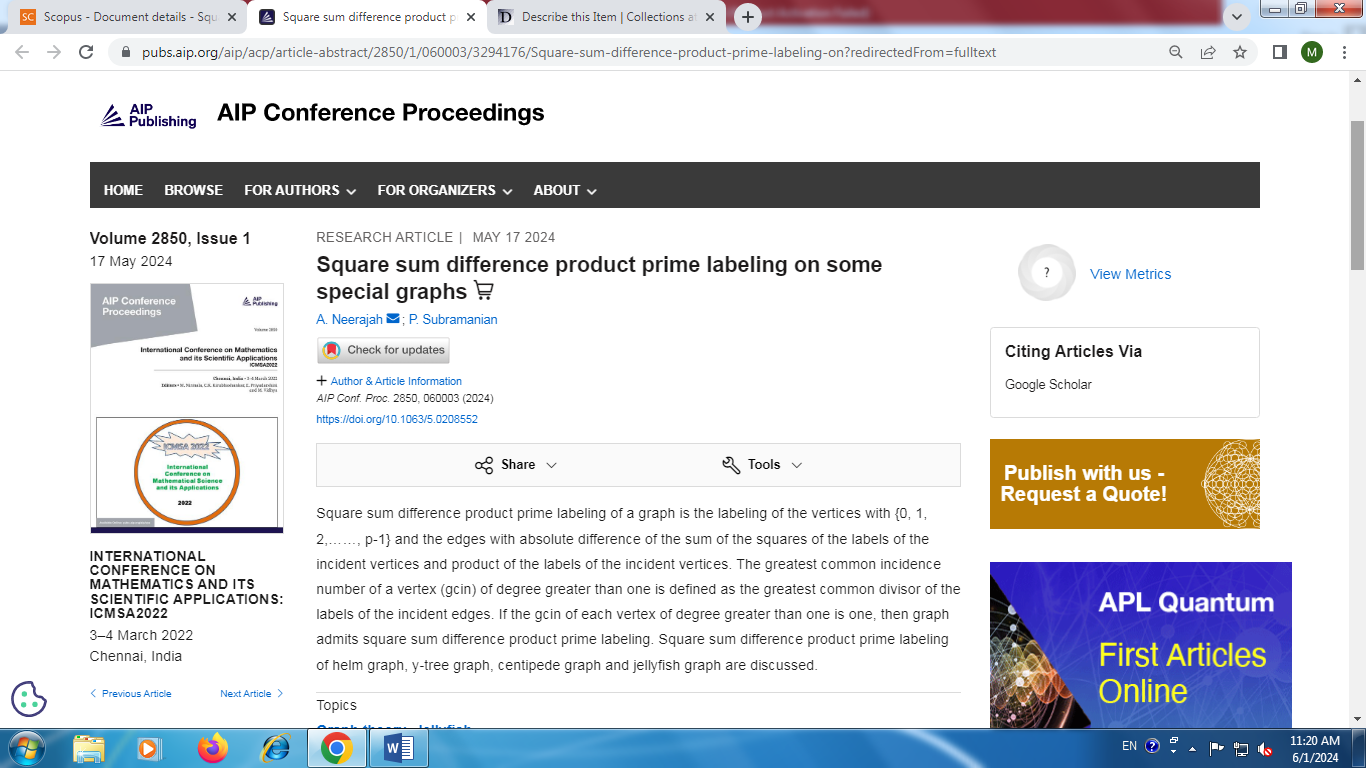 